Geography homework menu-Year 3/4Weather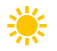 Mapping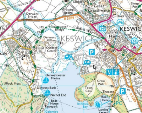 Keep a record every day (in a diary form) for 2 weeks.  What do you notice? Can you use the weather symbols to keep your record? Are there any patterns to when it rains the most? https://www.bbc.com/weather/2654993Use the link to see the weather forecast for the week, can you understand the symbols?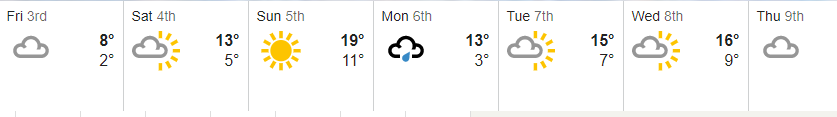 Can you research how different weathers can be recorded?Use the information attached to help you match the map symbols.         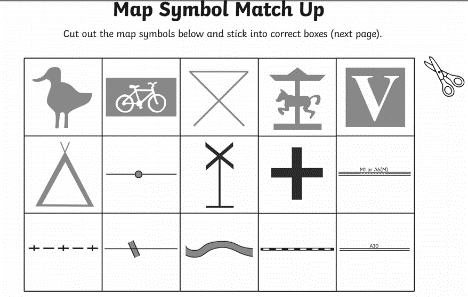 Take an OS map (part of) of an area of Allerton and draw a line from our school  and describe all the items found on the line. If you set the line, you can have a list of symbols to check against.Compass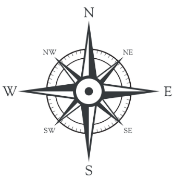 Rivers 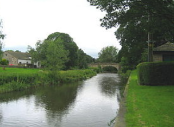 Draw a compass use the 8 compass points. North, East, South and West. Can you direct someone in your house to walk in a certain direction using the compass points eg, move 2 x3  steps North , 2  x 5 steps North  West.  When at home and if you have access to garden / yard, make a river using mud, stones, sand,  anything from the garden. Take pictures to show your class teacher. Can you make it steeper? What do you notice? Linking to rivers , research about the water cycle. How does this link to your river that you have made?